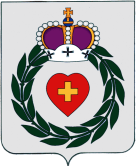 Администрация
муниципального образования муниципального района «Боровский район»Калужской областиПОСТАНОВЛЕНИЕВ соответствии с п. 3 Указа Президента Российской Федерации от 17.04.2020 № 272 «О представлении сведений о доходах, расходах, об имуществе и обязательствах имущественного характера за отчетный период с 1 января по 
31 декабря 2019 г.», письмом заместителя Губернатора Калужской области - руководителя Администрации Губернатора Калужской области от 22.04.2020 
№ 03-41/628-20, ПОСТАНОВЛЯЮ:1. Установить, что сведения о доходах, расходах, об имуществе и обязательствах имущественного характера за отчетный период с 1 января по 31 декабря 2019 года представляются руководителями муниципальных учреждений до 1 августа 2020 года включительно.2. Настоящее постановление вступает в силу с момента подписания и подлежит официальному опубликованию.   30.04.2020 г.                г. Боровск                г. Боровск                     № 370О представлении руководителями муниципальных учреждений сведений о доходах, расходах, об имуществе и обязательствах имущественного характера за отчетный период с 01 января по 
31 декабря 2019 годаО представлении руководителями муниципальных учреждений сведений о доходах, расходах, об имуществе и обязательствах имущественного характера за отчетный период с 01 января по 
31 декабря 2019 годаГлава администрации    Н.А. Калиничев